.Dance: CCW RotationMusic: Free Download Peteredfern.ComRight Toe Touches: Out, In, Out, Pause, Right Coaster Back, Pause,Left Fwd, Tog, Fwd, Pause,     Right Scissors, Pause,½ T Left Triple Step, Pause, Right Fwd, Tog, Fwd, Pause,Left Scissors, Pause, Right Side, Tog, 1/4 Turn Right, Pause,½ Turn Right Shuffle, Pause, Right Coaster Back, Pause,Left Fwd, Tog, Fwd, Pause, Right Fwd, Tog, Fwd, PauseLeft Heel: Hook, Heel, Tog, Right: Heel, Hook, Heel, Touch,1/4 Right Monterey Turn,1/4 Right Monterey Turn.Begin AgainThe Rain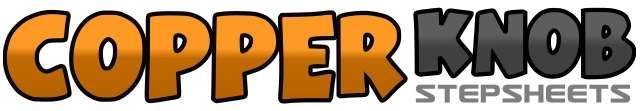 .......Count:32Wall:4Level:Improver.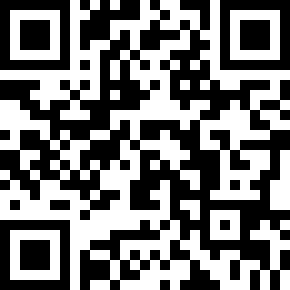 Choreographer:Derrick Mulford (UK) - September 2010Derrick Mulford (UK) - September 2010Derrick Mulford (UK) - September 2010Derrick Mulford (UK) - September 2010Derrick Mulford (UK) - September 2010.Music:The Rain Came Falling Down - Pete Redfern : (CD: Hotdisc 139)The Rain Came Falling Down - Pete Redfern : (CD: Hotdisc 139)The Rain Came Falling Down - Pete Redfern : (CD: Hotdisc 139)The Rain Came Falling Down - Pete Redfern : (CD: Hotdisc 139)The Rain Came Falling Down - Pete Redfern : (CD: Hotdisc 139)........1 - 4Touch Right Toes To Right Side, By Left, Side, Pause,5 - 8Step Back On Right, Step Left By Right, Step Forward On Right, Pause,9 - 12Step Left Foot Forward, Step Right By Left, Step Left Foot Forward, Pause,13 - 16Step Right To Right Side, Step Left Back, Cross Right Over Left, Pause,17 - 20Making ½ Turn Left Step In Place: Left, Right, Left, Pause,21 - 24Step Right Foot Forward, Step Left By Right, Step Right Forward, Pause,25 - 28Step Left To Left Side, Step Back On Right, Cross Left Over Right, Pause,29 - 32Step Right To Right Side, Step Left By Right, Step With 1/4 Turn Right, Pause,33 - 36Step Left Forward, Step Right With 1/4 Turn, Step Left With 1/4 Turn, Pause,37 - 40Step Back On Right, Step Left By Right, Step Forward On Right, Pause,41 - 44Step Left Foot Forward, Step Right By Left, Step Left Foot Forward, Pause,45 - 48Step Right Foot Forward, Step Left By Right, Step Right Forward, Pause,49 - 50Touch Left Heel Forward, Hook Left Heel Across Right Knee,51 - 52Touch Left Heel Forward, Step Left By Right,53 - 54Touch Right Heel Forward, Hook Right Heel Across Left Knee,55 - 56Touch Right Heel Forward, Touch Right By Left,57 - 58Touch Right Toe To Right Side, Spin 1/4 Turn R Bringing Right By Left,59 - 60Touch Left Toes To Left Side, Step Left Next To Right,61 - 62Touch Right Toe To Right Side, Spin 1/4 Turn R Bringing Right By Left,63 - 64Touch Left Toes To Left Side, Step Left Next To Right.